..................................... DEKANLIĞINA / M.Y.O. MÜDÜRLÜĞÜNESakarya Üniversitesi ................................... öğrencisiyim. Üniversitemizden burs almak istiyorum. Herhangi bir işte daimi eleman olarak çalışmadığımı, şahsımla ilgili bilgilerin doğru olduğunu, değişiklik halinde üniversitemize bilgi vereceğimi, beyanımın aksi sabit olduğu takdirde bursumun kesilmesini ve almış olduğum bursları iade edeceğimi beyan ve kabul eder, gereğini bilgilerinize arz ederim.Tarih /  İmzaÖĞRENCİNİN KİMLİK BİLGİLERİT.C Kimlik No			: ………………………………….Adı – Soyadı   			: .....................................................					    Baba Adı	         			: .....................................................Doğum Tarihi ve Yeri		: .....................................................Bölüm / Sınıf / Okul Numarası : .....................................................................................................İletişim Bilgileri		Tel No: …………………	e-posta: ………………………………….Cinsiyetiniz 			:  (  ) Bay		(  ) BayanMedeni Durumunuz 		:  (  ) Evli		(  ) BekarÖĞRENCİNİN İKAMETGAH ,  AİLE VE KİŞİSEL BİLGİLERİÖğrenim İçin İkametgahınız :	(  ) Aile Yanı	   (  ) Kira      (  ) Özel Yurt	   (  ) Devlet YurduFiziksel Bir Özrünüz var mı? : (  ) Evet	   (  ) Hayır     Varsa Yüzdesi ....................Ailenizin Çocuk Sayısı :...........         Öğrenime Devam Eden Kardeş Sayısı : ..............Ailenizin Oturduğu Evin  Mülkiyeti : (  ) Kira	(  ) Lojman	(   ) MülkBaba:  (  ) Ölü	  (  ) Sağ		Anne : (  ) Ölü	(  ) SağŞehit Yakını mısınız :  (  ) Evet	    (  ) Hayır	   Evet ise, yakınlık derecesi :..............................Ailenizin toplam aylık geliri ( Bütün çalışanların toplamı ) : ...............................................YTLBabanızın işi : (  ) Emekli      (  ) İşçi	(  ) Esnaf     (  ) Memur      (  ) İşsiz(  ) Çalışamıyor ( Özürlü )	     (  ) Diğer .....................................Annenizin İş Durumu : (  ) Emekli      (  ) İşçi     (  ) Esnaf     (  ) Memur      (  ) Ev Hanımı                                               (  ) Çalışamıyor ( Özürlü )	     (  ) Diğer ......................................19. Başka bir yerden burs alıyor musunuz? : (  ) Hayır		(  ) Evet ise ...................................Değerlendirme Komisyonu :	  Üye		  Üye		   Başkan		   Karar										    	           Uygundur  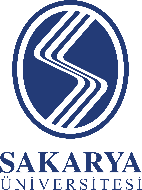 SAKARYA ÜNİVERSİTESİ ÖĞRENCİ YEMEK BURSU BAŞVURU FORMUFOTOĞRAFÖğrencilerin Başvuru Formuna Eklemesi Gereken BelgelerVukuatlı Nüfus Kayıt ÖrneğiSosyal Güvenlik Kurumu BelgesiAilenin Gelirini Gösterir Belge / Maaş BordrosuKira Sözleşmesi ( Aile Kirada Oturuyorsa )Özür Durum Belgesi ( Özür Durumu Olan Öğrenciler )Şehit Yakınlık Derecesini Gösterir Belge ( Şehit Yakını Olan Öğrenciler )Öğrenim Gören Kardeş Varsa Öğrenim BelgesiTranscript çıktısı